Содержание:1.​ Общая характеристика учреждения……………………………………...…..32.​ Цели и задачи деятельности Центра…………………………………..……..73.​ Структура управления ОУ, его органов самоуправления…………..…….84.​ Состав обучающихся Центра………………………………………………...105.​ Условия осуществления образовательного процесса…………….……….146.​ Кадровый состав Центра……………………………………………………..157.​ Мониторинг качества образовательно-воспитательной деятельности …………………………………………………………………………………...168.​ Методическая и инновационная деятельность ..………………………….199.​  Воспитательная работа  в Центре………………………………...…………2510.​  Сотрудничество с учреждениями образования и науки, культуры, спорта, государственными и образовательными структурами……...…2911.​  Результаты  деятельности по дополнительным платным услугам…………………………………………………………………..……..3012.​  Результаты образовательной деятельности………………………….…..3113.​  Основные направления развития Центра…………………...…………...311. Общая характеристика учреждения.История учреждения начинается с 1990 года (основание: Постановление Главы Администрации города Уфы). В 1997 году Дом пионеров и школьников был переименован в Центр детского и юношеского творчества. В том же году по инициативе отдела образования Кировского района организуется фестиваль юных дарований «Сулпан», включавший в себя всего два конкурса: вокал и хореографию.Одним из первых руководителей стал И.Г.Валеев.С 1998 по 1999 гг.  ЦДЮТ возглавляла И.А.Тимофеева. С ее приходом укрепилась взаимосвязь с летним лагерем труда и отдыха «Дружный», куда выезжали педагоги дополнительного образования со своими воспитанниками. Огромная работа проводилась Центром по организации работы «Школы вожатых», учебы лидеров агитбригад.С 1999 по 2000 гг. директором являлась Т.И.Степанова.С 2000 по 2004 гг. руководить стала Г.А. Искандарова. Большое внимание ею уделялось укреплению материально-технической базы и методической деятельности (организация методического отдела).С 2004 по 2017 гг. директором была Н.Р. Зарипова. Под ее руководством произошла смена всего административного состава учреждения, что было связано с постановкой новых задач перед центром. Для расширения и укрепления связей между образовательными учреждениями района и дополнительным образованием была разработана и внедрена новая структура управления центром, созданы новые отделы: изо- прикладной и социально- педагогический. Продолжалась и  активная работа по укреплению материальная базы. В 2009 году Центр приобретает собственное имя – «Сулпан», что произошло при поддержке отдела образования Кировского района и инициативе педагогов Центра детского творчества (Постановление главы Администрации ГО г. Уфа за №3148 от 29.06.2009 г.). С 9.03.2016 года учреждение переименовано в муниципальное учреждение дополнительного образования «Центр детского творчества «Сулпан» ГО г. Уфа.С 2017 года и по настоящее время Центр возглавляет молодой перспективный директор Салахова Л.А.ЦДТ расположен в центре города, в двух корпусах (отдельно стоящее здание и пристрой к зданию). В ближайшем окружении расположены объекты, наличие которых является положительным фактором для активизации работы учреждения, а именно взаимодействие как в образовательных, так  и культурных целях с СОШ №119, Лицей № 5, СОШ № 9, СОШ №18. Близость остановок городского общественного транспорта обеспечивает доступность «ЦДТ «Сулпан» обучающимся района  и города  в целом.К сожалению, имеется и негативный фактор, так рядом с Центром расположены супермаркет «Пятерочка» и почтовое отделение, в которые обеспечивается круглосуточный подъезд грузового транспорта, а на близ организованной стоянке - парковка частных машин. В связи с чем территория ЦДТ «Сулпан» доступна для большого количества прохожих и автотранспорта, что создает угрозу безопасности для обучающихся.В целом же «ЦДТ «Сулпан» имеет благоприятное месторасположение  (вблизи общеобразовательных учебных учреждений) и представляет собой значимую часть образовательной системы для исторического центра города.Сокращенное наименование: МБОУ ДО «ЦДТ «Сулпан» ГО г. Уфа РБЮридический адрес: 450106, Республика Башкортостан, город Уфа, Кировский район, ул. Степана Кувыкина, дом № 25Телефон: т/ф +7(347)254-18-72, +7(347)254-02-50, +7(347)2872373Адрес сайта: www.sulpan-ufa.ruАдрес электронной почты: cdt_sulpan@mail.ru Учредителем МБОУ ДО «ЦДТ «Сулпан» является ГО г. Уфа РБ в лице Администрации ГО город Уфа РБ.Организационно-правовое обеспечение деятельности учрежденияДокументы, регламентирующие деятельность Центра детского творчества:-Устав утвержден постановлением главы администрации городского округа г. Уфа РБ от 25.02.2016 № 226;-Лист записи в ЕГРЮЛ, основной государственный регистрационный номер 1030203899505; - Свидетельство о постановке на учет в налоговом органе серия 02 №007341134;- Лицензия на право ведения образовательной деятельности № 0865 от 18.04.12 г.; - Свидетельство о государственной регистрации права на бессрочное пользование на земельный участок, 04 АД 067429 от 29.10.2012 г;- Свидетельство государственной регистрации права на оперативное управление нежилым помещением по адресу:450106, РБ, г. Уфа, Кировский район, ул. Ст. Кувыкина, д.25, 04 АВ 406000;- Контракт №1185-ОУ о передаче объектов муниципального недвижимого имущества в оперативное управление от 05.05.2012 г.;- Санитарно-эпидемиологическое заключение о соответствии государственным санитарно - эпидемиологическим правилам и нормам № 02.БЦ.01.000.М.000732.05.16 от 04.05.2016 г.;-Санитарно-эпидемиологическое заключение о соответствии государственным санитарно - эпидемиологическим правилам и нормам № 02.БЦ.01.000.М.000762.05.16 от 16.05.2016 г.;-Заключение №105/02 о соответствии (несоответствии) объекта защиты обязательным требованиям пожарной безопасности от 16.05.2016 г.;-Локальные акты: программа деятельности на учебный год, учебный план, штатное расписание, правила приёма обучающихся и порядок организации образовательной деятельности, тарификационный список, трудовые договоры с работниками, должностные инструкции, положение о совете ЦДТ «Сулпан», коллективный договор, положение о порядке оказания платных дополнительных образовательных услуг и другие.С 2013 года Центр работает по Образовательной программе учреждения. Реализация Образовательной программы Центра осуществляется на основе нормативно-правовых документов:Документы Международного уровня - Декларация прав ребенка (принята резолюцией 1386 (XIV) Генеральной Ассамблеи ООН от 20 ноября 1959 года).- Конвенция о правах ребенка (принята резолюцией 44/25 Генеральной Ассамблеи от 20 ноября 1989 г.).	Документы Федерального уровня- Конституция Российской Федерации (принята на всенародном голосовании 12 декабря .) (с поправками).- Федеральный закон РФ 273-ФЗ «Об образовании в Российской Федерации» от 29.12. 2012 г..- Федеральный Закон РФ от 24 июля 1998 года N 124-ФЗ «Об основных гарантиях прав ребенка в Российской Федерации».- Федеральный закон РФ «О дополнительном образовании» от 12.07.2001 (принят Постановлением ГД ФС РФ от 12.07.2001 N 1794-III ГД).- Национальная доктрина образования в Российской Федерации (утверждена постановлением Правительства РФ от 4 октября 2000 г. N 751).- Стратегия инновационного развития Российской Федерации на период до 2020 года, утвержденная распоряжением Правительства Российской Федерации от 8 декабря 2011 г. № 2227-р.- Государственная программа Российской Федерации "Развитие образования" на 2013 - 2020 годы, утвержденная постановлением Правительства Российской Федерации от 15 апреля 2014 г. № 295.- Федеральная целевая программа развития образования на 2016 - 2020 годы, утвержденная постановлением Правительства Российской Федерации от 23 мая 2015 г. № 497.- Концепция развития дополнительного образования детей, утвержденная распоряжением Правительства Российской Федерации от 4 сентября 2014 г. № 1726-р.- Концепция духовно-нравственного развития и воспитания личности гражданина России/ А. Я. Данилюк, А. М. Кондаков, В. А. Тишков/.- Стратегия развития воспитания в Российской Федерации на период до 2025 года, утвержденная распоряжением Правительства Российской Федерации от 29 мая 2015 г. № 996-р.- Концепция общенациональной системы выявления и развития молодых талантов (утв. Президентом РФ 03.04.2012 N Пр-827).- Стратегическая инициатива "Новая модель системы дополнительного образования", одобренная Президентом Российской Федерации 27 мая 2015 г. - Указ Президента РФ от 29.05.2017 г. № 240. «Об объявлении в Российской Федерации Десятилетия детства». Протокол заседания президиума Совета при Президенте РФ по стратегическому развитию и приоритетным проектам от 24 августа 2016 г. № 2.- Приоритетный проект «Доступное дополнительное образование для детей», утвержденный Президиумом Совета при Президенте РФ по стратегическому развитию и приоритетным проектам (протокол от 30 ноября 2016 г. № 11).- Приказ Минобрнауки России от 23.08.2017 N 816"Об утв. Порядка применения организациями, осуществляющими образовательную деятельность, электронного обучения, дистанционных образовательных технологий при реализации образовательных программ" (Зарегистрировано в Минюсте России 18.09.2017 N 48226).- Приказ Минпросвещения России от 09.11.2018г. № 196 «Об утверждении порядка организации и осуществления образовательной деятельности по дополнительным общеобразовательным программам» (Зарегистрировано в Минюсте России 29.11.2018г. № 52831)- Профессиональный стандарт "Педагог дополнительного образования детей и взрослых." (Утвержден приказом Министерства труда и социальной защиты РФ от 05.05.2018г № 298н).- Санитарно - эпидемиологические требования к учреждениям дополнительного образования детей (СанПиН 2.444 12-51-03).  - Приказ Минобрнауки России от 25.10.2013 N 1185 "Об утверждении примерной формы договора об образовании на обучение по дополнительным образовательным программам."- Приказ Минобрнауки России от 22.09.2017 N 955"Об утверждении показателей мониторинга системы образования" (Зарегистрировано в Минюсте России 12.10.2017 N 48516).Документы Республиканского уровня- Конституция Республики Башкортостан от 24 декабря . N ВС-22/15 (с изменениями и дополнениями).- Закон Республики Башкортостан от 29 октября 1992 года № ВС-13-32 "Об  образовании" (в ред. № 335-з от 03.12.2010).- Закон Республики Башкортостан от 31.12.1999 № 44-з «Об основных гарантиях прав ребенка в Республике Башкортостан».- Указ Президента Республики Башкортостан от 31 декабря . N УП-730 «Об утверждении Концепции развития национального образования в Республике Башкортостан.» и др.      В процессе планирования учебно-воспитательной деятельности структурные подразделения Центра руководствуются:- Уставом;- нормативными локальными актами Центра:«Порядок организации и осуществлении образовательной деятельности»;«Положение об организации учебно-воспитательного процесса»;«Положение о дополнительной общеобразовательной общеразвивающей программе»(полная перечень нормативных локальных актов на официальном сайте Центра в разделе «Документы»: https://sulpan-ufa.ru/ )2. Цели и задачи деятельности Центра.Целью деятельности Центра детского творчества «Сулпан» ГО г. Уфа является реализация дополнительных образовательных программ и услуг в интересах личности, общества, государства, развитие мотивации личности к познанию и творчеству.Основными задачами деятельности ЦДТ «Сулпан» является:-организация деятельности Центра детского творчества в соответствии с нормативно-правовыми документами (см. раздел «Организационно-правовое обеспечение деятельности учреждения»);- обеспечение духовно-нравственного, гражданско-патриотического, трудового воспитания детей;- создание и обеспечение необходимых условий для личностного развития, укрепления здоровья, профессионального самоопределения и творческого труда детей;- выявление, развитие и поддержка детей, проявивших выдающиеся способности;- формирование общей культуры детей;- организация содержательного досуга учащихся района;- удовлетворение потребности детей в художественно-эстетическом и интеллектуальном развитии, в занятиях различными видами спорта;- совершенствование образовательного процесса посредством всестороннего повышения профессионального мастерства педагогических работников в современных условиях;- сохранение и развитие учебно-материальной базы, рациональное расходование средств муниципального бюджета, привлечение дополнительных средств для работы в режиме развития учреждения;- обеспечение занятости детей;- проведение профилактики безнадзорности, правонарушений и др. асоциальных проявлений детей и подростков.Предметом деятельности МБОУ ДО «ЦДТ «Сулпан» является:- реализация образовательных программ дополнительного образования;- координация усилий и оказание информационной, методической, организационной помощи коллективам образовательных учреждений района, занимающихся творческой деятельностью;- осуществление инструктивно-методической работы, обеспечивающей стимулирование творческой деятельности и повышение квалификации руководящих и педагогических работников МБОУ ДО «ЦДТ «Сулпан» и др. образовательных учреждений, занимающихся творческой деятельностью в связи с внесением изменений в программы и совершенствованием организации и управления образовательным процессом как условия совершенствования образовательных стандартов; - проведение районных и других массовых мероприятий, запланированных районом и МБОУ ДО «ЦДТ  «Сулпан».В 2018-2019 учебном году Педагогическим советом Центра решались следующие приоритетные задачи:- обеспечение развития кадрового потенциала работников Центра;- развитие воспитательного и образовательного потенциала Центра; обеспечивающего полноценную социализацию в обществе детей, в том числе организация работы с одаренными детьми;- совершенствование процедур независимой оценки деятельности субъектов образовательного процесса в учреждении;- оптимизация системы информационно-аналитического, организационно-методического сопровождения образовательного процесса Центра.Большое внимание уделяется управлению качеством дополнительного образования, управлению развитием кадрового потенциала педагогов, вопросам интеграции общего и дополнительного образования, социализации и профессиональной адаптации школьников, поддержке одаренных и талантливых детей и подростков, гражданскому и патриотическому воспитанию, работе с семьей др. Сотрудничество и тесная взаимосвязь педагогов, детей, и их родителей, а также социальных партнеров Центра дает развитие новым творческим достижениям.3. Структура управления Центра, его органов самоуправления Управление Центром построено на принципах самоуправления и единоначалия и определено Уставом Центра. 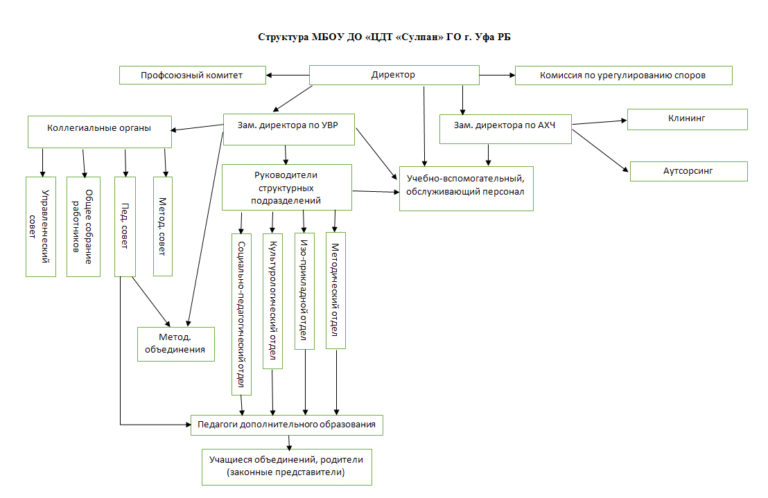 Руководит учреждением директор «Центра детского творчества «Сулпан» Салахова Лейля Анасовна. В течение 2018-2019 учебного года проводились педагогические советы по следующим темам (Табл. 1)Таблица 1.4. Состав обучающихся МБОУ ДО ЦДТ «Сулпан»В соответствии с лицензией на право ведения образовательной деятельности, МБОУ ДО ЦДТ «Сулпан» реализует дополнительные образовательные программы по 4 направленностям:- художественно-эстетической;- культурологической;- социально-педагогической;- спортивно-технической.В 2018-2019 уч.гг. в учреждении занималось 2546 ребенка по 63 программам дополнительного образования. Отмечается стабильность контингента обучающихся, что говорит о заинтересованности в обучении и/или востребованности открытых объединений. Количество обучающихся по всем направленностям Центра представлено в Табл. 2., возрастной состав в Табл. 3.Количество программ, реализуемых в Центре по направленностям и количественные показатели контингента обучающихся (на 20.05.2019 г). Таблица 2.Таблица 3.Возрастной состав обучающихся Центра.ДошкольникиМладший школьный возрастСредний школьный возрастСтарший школьный возрастДиаграмма количества учащихся по годам обученияКоличество детей 1 – го года обученияКоличество учащихся 2 –го года обученияКоличесто учащихся  3- го года обученияГендерный состав обучащихсяМальчикиДевочкиДислокация объединений Центра и наименования образовательных программ, реализуемых педагогами Центра на начало учебного года представлены в Табл. 4.Таблица 4.Сравнение дислокации объединений Центра детского творчества «Сулпан» в учреждениях  Кировского района г. УфыУчебные занятия детских объединений (учебных групп) проводятся не только в здании Центра, но и в других образовательных учреждениях района на базах школ (Табл. 4). Сотрудничество осуществляется на основе трехстороннего договора между общеобразовательными учреждениями, КУМСом и Центром.5. Условия осуществления образовательного процесса.Деятельность учреждения направлена на выполнение муниципального задания по предоставлению услуг дополнительного образования детям и по организации отдыха детей в каникулярное время. Руководитель образовательного учреждения публично отчитывается об эффективности оказанных услуг за отчетный период.Учреждение работает 7 дней в неделю с 8 до 20 часов. Дети принимаются от 6 до 18 лет по заявлению родителей. Для занятий в танцевальных, хореографических и спортивных группах требуется медицинская справка.Объединения центра по интересам посещают 2476 обучающихся за счет средств местного бюджета, 320 ребенка в возрасте от 3 до 6 лет  за счет внебюджетных средств (платная деятельность).Центр детского творчества единственное многопрофильное учреждение в районе. Лицензирование по 4 направленностям: художественно-эстетическое (38 объединений, 1361 обучающихся), социально-педагогическое (16 объединений, 560 обучающихся), спортивное (11 объединений, 535 обучающихся).В учреждении созданы хорошие условия для развития детского творчества. Оборудовано 12 специальных учебных кабинетов, в том числе 3 хореографических. Условия обучения регулярно контролируются соответствующими органами.На Центр в текущем году потрачено 426557 тыс. рублей. Был проведен медицинский осмотр сотрудников на сумму 43200 рублей. Для заправки картриджей потрачено 20000 рублей, приобретены канцелярские товары на сумму 75256 рублей. А так же было потрачено 3214 рублей на обезвреживание ртутосодержащих ламп и приборов.6. Кадровый состав Центра.         В центре работает высокопрофессиональный педагогический коллектив. Из 60 педагогов 45 аттестованы на высшую и первую квалификационную категории (70% от общего числа педагогического коллектива). Все педагоги с высшим и средним специальным образованием, творческие, увлекающиеся личности, владеющие современными образовательными технологиями, которые не просто обучают детей, а решают сложные задачи художественно-эстетического воспитания и находят индивидуальный подход к каждому учащемуся. Их труд по достоинству оценен: восемь имеют звание "Отличник образования Республики Башкортостан", пять награждены грамотами Министерства образования, двое являются победителями в разные годы в городском конкурсе "Педагог года" г. Уфа ( Ахмадеева Г.М., Доломатов Н.М.)           К руководящим работникам относятся директор, 2 заместителя директора,  4 заведующих отделами.Таблица 5. Анализ педагогического состава отделаПедагогические кадры:В прошедшем году аттестованы 4 педагога на высшую категорию,  12 человек прошли обучение на курсах повышения квалификации на базе ИРО и краткосрочных курсах, организованных в городе и республике.Особое внимание уделяется повышению профессионализма педагогических кадров. В течение года педагоги разрабатывают и внедряют в свои программы новые направления и технологии. Своими разработками они делятся на заседаниях методических объединений и методических советов.7.​ Мониторинг качества образовательно-воспитательной деятельности. Итоговая аттестация.На основании Федерального закона от 29.12.2012 № 273-ФЗ «Об образовании в Российской Федерации» (п.13 ч.3 ст.28) в «Центре детского творчества «Сулпан» функционирует внутренняя система оценка качества образования.Особенности ВСОКО в условиях дополнительного образованияВСОКО осуществляется субъектами самого учреждения и является источником информации и диагностики образовательного процесса.Цель ВСОКО в условиях дополнительного образования:установление соответствия деятельности педагогических работников требованиям Профессиональных стандартов «Педагог дополнительного образования».формулирование выводов и рекомендаций по дальнейшему развитию общеобразовательного учреждения и субъектов.развитие информационной открытости «ЦДТ «Сулпан».Функции ВСОКО в условиях дополнительного образования:информационно-аналитическаяконтрольно-диагностическаякоррективно-регулятивнаястимулирующаяПринципы эффективного ВСОКО:стратегической направленностиадекватности методов ВСОКО его объекту и ситуацииопоры на нормативные документысвоевременности, простоты и экономичности контролясоциальной значимости контроляобъективности, максимальной независимостиполноты и достаточностиориентации на повышение эффективности деятельностисочетания экспертной оценки и самооценкиВнутренняя система оценка качества образованияТаблица 6.	Усвоение программного материала в течение года по отделам отдельно и всего по центруТаблица 7.8. Методическая и инновационная деятельность.В рамках методической подтемы на 2018-2019 уч.г. «Повышение качества образовательного процесса посредством применения инновационных ЗУН – технологий» проведены открытые занятия педагогов МБОУ ДО «ЦДТ «Сулпан». График проведения диагностики ЗУН (входящей) в рамках открытых занятий   представлен (табл. 8).Таблица 8.В рамках ШПРП (школы профессионального роста педагогов ДОпроведены семинары-практикумы (табл.9.)Таблица 9.В рамках деятельности школы молодого педагога (ШМП) проведены занятия (табл.10.)Таблица 10.График защиты методической продукции по теме самообразования «Вопросы диагностики результативности освоения программ» (табл.11.).Таблица 11.Участие и публикация научных статей по вопросам  деятельности УДО в конференциях различного уровня (международного; Всероссийского; республиканского; городского; районного) (табл.12.)Таблица 12.Инновационная деятельность Для повышения качества преподавания в образовательный процесс вводятся элементы инновационных образовательных технологий, таких как: технологии проектной деятельности, технологии «Портфолио педагога», здоровьесберегающих педагогических технологий, методика погружения в языковую среду (Объединение «Английский язык», охват 49 человек), технология индивидуализации обучения (12 человек), технология комплектования творческой деятельности (10 человек), игровые технологии (16 человек),технология проектного обучения (10 человек); участие в «Media Движ Уфа». Педагогами внедряются новые подходы и инновационные методы для диагностирования усвоения учащимися программного материала. На педагогическом совете были представлены  инновационные формы и методы падагогами: Мухливовым М.Х., Ибрагимовой Л.Ф.  Педагогами использовались такие методики как: Педагог совместитель Шатунова О.А. использует в своей работе  компьютерные технологии, программы типа ПРО 100. 9. Воспитательная работа в Центре.В современных социально-исторических условиях воспитания у подрастающего поколения чувств патриотизма, гражданственности, является гарантом позитивного развития нашего государства в целом. Воспитывая сегодня юного патриота своей страны, мы тем самым закладываем фундамент стабильности и процветания его будущего. Первым «кирпичиком» в системе работы по гражданско-патриотическому воспитанию детей является формирование чувства ответственности, привязанности к семье, родному дому, краю. Впервые такие понятия как ценности, традиции, ребенок познает в семье. От того насколько защищенным, значимым для своих родных чувствует себя ребенок, зависит его успешная социализация. В то же время условием для создания и понимания своей «нужности», является формирование чувства любви к своим родным, чувства связи с прошлым и ответственности за будущее.  «Центр детского творчества «Сулпан». Досуговая деятельность является мощным ресурсом для реализации гражданско-патриотического воспитания, так как мероприятия   значимая форма в воспитательной системе, где интегрируются воспитательные воздействия в целостный воспитательный процесс.За 2018-2019 год проведено 19 мероприятий: День Российского флага (познавательная беседа для детей и родителей 22 августа с охватом 16 человек), День выборов (охват 250 человек),  День Республики (Фестиваль «Соцветие дружбы» сентябрь-октябрь с охватом 83 человека, беседы по объединениям в период с 8-12 октября с охватом 543 человека), 16 октября педагогом Ротару Я.В. проведена беседа в игровой форме, посвященное всемирному дню защиты животных (25 чел.); «Волонтером быть – круто» (26 октября с охватом 135 человек), День народного единства (31 октября – 3 ноября с охватом 57 человек), День матери 23.11. (количество 116 чел). С 19 по 24 ноября педагогами отдела проведены выставки рисунков – «Любимой маме» и беседы в рамках проведения дня матери (50 чел.); Открытое мероприятие педагог Грызунова С.Г. «Терроризму нет» (25 чел.);  (23 ноября с охватом 126 человек); «Вместе мы сила», «Когда мы едины – мы непобедимы»; Участвовали в мероприятиях, посвященные дню рождения М Карима, вечерах памяти М Карима  (30 человек);, Конкурс патриотической песни «Пою тебя, моя Россия», Конкурс фольклорных коллективов «Родничок», Фестиваль детского творчества, посвященный Дню Победы «Победный май», праздничные концерты ко Дню Победы - в парке им. В.И. Ленина, в ресторане спортивного комплекса «Юность», в Республиканском кардиоцентре (беседы и тематические занятия в группах 338 чел), в которых приняли участие 1591  ребенокЦентром организован и проведен районный конкурс «Россия и Башкортостан дружба навеки», где приняло участие 62 работы учащихся из 9 ОУ района, в том числе из ЦДТ 11 чел.Профориентационная работа.Воспитанники изо-прикладного направления приняли участие в конкурсе рисунков «Профессия моих родителей» (27 чел.), учатся работать на компьютере по дизайнерским программам. Так же ребята осваивают самостоятельно подготовку творческих работ и проектов. У Педагогов ДО Кузнецовой А.А., Грызуновой С.Г. есть воспитанники, которые занимаются в объединениях и готовятся к поступлению в Вузы и Сузы по направлениям: «Дизайнер», «Архитектор», «Учитель ИЗО и черчения» и т.д.В социально-педагогическом отделе 2 объединения направлены на профориентационную работу. «Мир профессий» руководитель Калимуллина Г.М и «Познай себя» руководитель Яковлева К.С. Основными задачами объединений являются: адаптация детей к жизни в обществе, обеспечение необходимых условий для личностного развития, профессионального самоопределения и творческого труда детей. Одним из важных компонентов профориентационной работы является комплексная профессиональная диагностика интересов и способностей учащегося. Содержание работы по комплексной диагностике учащегося заключается во всестороннем изучении его личности, т. е. изучении его интересов, способностей, склонностей, профессиональных намерений, индивидуальных свойств нервной системы. В рамках профориентационной работы прошли такие мероприятия как:Участие в акции «Всероссийская профдиагностика – 2018» в рамках проекта по развитию профориентации «Zaсобой». Экскурсия в Уфимский колледж технологии и дизайнаЭкскурсия в ГБПОУ РБ Уфимское училище искусств колледжМероприятие «Все профессии нужны, все профессии важны» с целью формирования понимания значения труда. Экскурсия в Уфимский топливно-энергетический колледжЭкскурсия в ГБПОУ Уфимский колледж отраслевых технологийВсего в мероприятиях приняло участие: 213 учащихся.Работа с детьми с ограниченными возможностями  НетРабота с детьми «группы риска»НетРабота с одаренными детьми.Для успешной работы с одаренным ребенком педагоги пытаются найти его сильную сторону и дать ему возможность проявить ее, почувствовать вкус успеха и поверить в свои возможности. Одаренные дети Центра  ведут активную выставочную, сценическую деятельность. Участвуют в конкурсах форумах, конференциях соревнованиях в зависимости от вида деятельности Так за этот год одаренные дети Центра приняли участие в 238 конкурсах и фестивалях различного уровня. Также дети являются постоянными участниками районных и городских мероприятий. Так в текущем году стала стипендиатом Администрации городского округа Г Уфа Кульбина Эвелина, учащаяся объединения «Домисолька»Организация детских общественных организаций.На базе нашего центра создано объединение военно-патриотической направленности " ЮНАРМИЯ", целью которого является вовлечение детей в военно-патриотическую деятельность, формирование в них толерантного отношения к окружающим, любви к Родине и положительного образа гражданина Российской Федерации.Тематический урок ко Дню Единства (18 человек);Тематический урок «Мой дом- страна,республика,город.» (36 человек);Беседа, презентация. Патриотизм и верность воинскому долгу – главные качества защитника Отечества (30человек);Урок – беседа на тему «Права и свободы человека» (8 человек)Месячник оборонно-массовой и спортивной работыАкция «Звезда ветерану»Акция «Герои России»Организация экскурсий в историко-краеведческом музееВсего в мероприятиях приняло участие: 113 учащихсяРеализация социально-значимых проектов, их количество.Центр принял участие во II  всероссийском конкурсе социальных проектов родительского просвящения где-  Проект «Содружество: перезагрузка» занял 4 место в номинации Программы и проекты, направленные на общее развитие родительских компетенций;- Проект «Система взаимодействия учреждений дополнительного образования и родителей обучающихся как социально-педагогический ресурс профилактики асоциального поведения» стал победителем.  Его защиту в Москве  на Всероссийской научно-практической конференции «Психолого-педагогического сопровождения  современного образования. Состояние, задачи, риски» представляла заведующая методическим отделом Хабибова Н.Е.Работа с родителями.В Центре разработаны новые проекты  по оптимизации взаимодействия с родителями «Содружество: перезагрузка» и «Система взаимодействия учреждений дополнительного образования и родителей обучающихся - как социально-педагогический ресурс профилактики ассоциального поведения»:  мониторинг семей по вопросам воспитания и развития обучающихся. Разработка новых подходов в работе с обучающимися и их родителями. Проект содержит следующие направления воспитательной деятельности:   - административно-организационное;- организационно-массовое;- методическое сопровождение воспитательного процесса;- просветительское;- контроль за воспитательным процессом.При проведении мероприятий использовались разные формы организации воспитательной работы:- игровая деятельность;- праздники, встречи, вечера отдыха;- экскурсии;- работа с семьей;- тематические беседы различной направленности; - просветительская работа по пропаганде здорового образа жизни. В рамках данного проекта проводились массовые мероприятия на уровне объединений, на уровне Центра, на уровне района.Так же проводилась работа в следующих напрвлениях:1. Разработка комплекта анкет, направленных на изучение мнения аудитории родителей об организации услуг в МБОУ ЦДТ «Сулпан»  в рамках проекта «Содружество: перезагрузка».- Анкета №1. Изучение запроса аудитории родителей по направлениям деятельности Центра.- Анкета №2. Изучение запроса родителей по вопросам открытия родительских курсов.- Анкета №3. Изучение деятельности Центра в аспекте определения качества услуг.2. Организация и проведение опросов. Обработка анкет и разработка аналитической справки по результатам опросов. (проанкетировано 300 чел)3. Проведение тематических выставок работ обучающихся (для показа во время проведения традиционных форм работы). (отчетники  дпи –деятельности 8, )4. Создание и функционирование родительских просветительских курсов.5. Деятельность в рамках досугового пространства (организация и проведение совместных мероприятий с родителями (День открытых дверей, День матери, Совместный выход на лыжах в лес, Дружеские соревнования по футболу,  Эстафеты, Экскурсия в «Музей археологии и этнографии», Экскурсия в «Музей Нестерова» Экскурсия в «ЦСИ «Облака», Экскурсия в «Музей леса»,  Мероприятия с выставкой «Новогодние чудеса», Мероприятие  «Волшебный зимний город»,  Мероприятие  «Здравствуй Новый год»,  Мероприятие (игровая программа) «Новогодние чудеса», Новогодняя викторина, чаепитие «С Новым годом!», Мероприятие мастер – класс по изготовлению кормушек «Покормите птиц зимой» ,Благотворительная ярмарка «Рождественская» Мероприятие  «Международный день спасибо Экскурсия в «Музей Аксакова» Мероприятие «Надежные папины руки сумеют сберечь это мир»).10. Сотрудничество с учреждениями образования и науки, культуры, государственными и образовательными структурамиЦентр детского творчества «Сулпан» является открытым для сотрудничества учреждением. В рамках организации образовательного процесса и на основании заключенных договоров об организации совместной деятельности Центр взаимодействует с образовательными учреждениями: Гимназия №3, Гимназии №16, Гимназии №158, лицей №5, школа №9, школа №14, школа №18, школа №19.В рамках работы городских методических объединений педагогов по профилю работы педагоги Центра посещают информационно-координационные совещания, семинары, консультации, круглые столы и др.В течении учебного года ведется тесное сотрудничество с отделом культуры и молодежной политики Администрации Кировского района. Организуются совместные мероприятия и праздники, такие как «День цветов», открытие ледовых городков и фонтанов, «Масленица», концертные программы к 23 февраля и 9 мая и др. Коллективы Центра приглашаются на участие  в мероприятиях Военкомата Кировского района, Республиканской детской больницы и др..  Центр «Сулпан» активно сотрудничает с Педагогическим колледжем при БГПУ им. М. Акмуллы (участие в республиканской конференции для студентов колледжа с выступлением по теме «Молодой специалист в условиях современного рынка труда»), БГПУ им. М .Акмуллы, Городским управлением образования в создании городского детского Технопарка. 11. Результаты деятельности по дополнительным платным услугамЦДТ «Сулпан» предоставляет дополнительные платные образовательные услуги.Количество детей Направления педагогической деятельностиМероприятия12. Результаты образовательной деятельности.Результативность участия обучающихся:13. Основные направления развития Центра на 2019-20 учебный годВ ходе анализа деятельности за 2018-2019 учебный год сформулированы следующие цель и задачи:Цель: создание условий для устойчивого системного развития ЦДТ «Сулпан» в соответствии с приоритетами современной образовательной политики и на основе социального заказа на образовательные услуги.Задачи: обеспечение качества и доступности дополнительного образования;  сохранение и культивирование уникальности личности обучающегося в постоянно меняющемся социальном окружении;  совершенствование содержания образовательного процесса, внедрение современных образовательных инновационных технологий;  развитие нравственных основ социализации личности на основе традиционных ценностей российского общества;  совершенствование методического, кадрового и информационного обеспечения деятельности образовательного учреждения;   обеспечение и совершенствование условий взаимодействия с родителями (законными представителями) обучающихся в ЦДТ «Сулпан» через единое информационное пространство.Приоритетными направлениями работы ЦДТ «Сулпан» являются: образовательное - организация образовательного процесса по развитию творческих способностей обучающихся;  социально - педагогическое - профилактика асоциального поведения, организация  работы с детьми попавшими в трудную жизненную ситуацию (вовлечение в общественные дела, беседы, ответственные поручения),  работа по формированию здорового образа жизни, творческое сотрудничество детей и взрослых;  досуговое - организация содержательного досуга, проведение массовых мероприятий, участие в конкурсах, фестивалях различного уровня;  методическое - работа методического объединения, разработка программно - методических материалов, повышение квалификации педагогических работников посредством  методического обучения, работы над программным материалом и посещения  курсов повышения квалификации.Тема педсоветаДата проведенияТемы педагогов , принявших участиеПедагоги1.Перспективы развития учебно-воспитательной и информационно-методической деятельности на 2018-2019 уч.год.Анкетирование педагогов.09.20181.Перспективы развития деятельности ЦДТ «Сулпан» на 2018-2019 учебный год.2.Анализ работы МБОУ ДОД ЦДТ «Сулпан».3.Анализ методической работы за 2017-2018 учебный год. Новые перспективы.Салахова Л.А.Быкова Т.В.Хабибова Н.Е.2.Профессиональный имидж современного педагога:  основные характеристики,технологии построения, проблемы восприятия11.20181. Основные характеристики имиджа.2. Технологии построения имиджа, проблемы восприятияХабибова Н.Е.Десяткина Г.П.3.Алгоритм анализа качества разработки диагностического инструментария ЗУН04.20191. Значение мониторинга для повышения качества преподавания.2.Требования к проведению мониторинга.Быкова Т.В.Хабибова Н.Е.4Организационно- педагогический: Анализ деятельности за 2018-2019 учебный год. Концепция плана работы ЦДТ на 2019-2020 учебный год 05.2019Анализ учебно-воспитательной деятельности ЦДТ «Сулпан» за 2018-2019 уч. год.Анализ методической деятельности  ЦДТ «Сулпан» за 2018-2019 уч. год.Анализ работы по отделам.Салахова Л.А.Быкова Т.В.Хабибова Н.Е.Абдеева А.М.Коновалова А.Е.Почуева В.В.№НаправленностьКоличество образовательных программКоличество образовательных программКоличество детей занимающихся по данным программамКоличество детей занимающихся по данным программамКоличество образовательных программКоличество детей занимающихся по данным программам2016-20172017-20182016-20172017-20182018-20192018-20191.Изо-прикладное1718560767207142.Культурологическое1919580773166473.Социально-педагогическое1314394503215604.Спортивно-техническое131251648810535Всего6263205025316325463-4 лет5-6 лет7 лет8 лет9 лет10 лет11 лет12 лет13 лет14 лет15 лет16 лет17 лет18 лет и болееДошкольникиДошкольникиМладший школьный возрастМладший школьный возрастМладший школьный возрастМладший школьный возрастСредний школьный возрастСредний школьный возрастСредний школьный возрастСредний школьный возрастСтарший школьный возрастСтарший школьный возрастСтарший школьный возрастСтарший школьный возраст943503163002162502262141981941591532044444441082108210821082832832832832516516516516№Дислокация объединенияПедагог дополнительного образованияКол-во объединенийОбразовательная программа1ЦДТ «Сулпан»Грызунова С.Г.1«Живопись + Графика = Жираф»2ЦДТ «Сулпан»Антропова Л.Ф.1«Домисолька»3ЦДТ «Сулпан»Кобякова Н.С.3«Нюанс»«Радуга красок»«Родник творчества»4ЦДТ «Сулпан»Кузнецова А.А.2«Золотой завиток»«Малыши-карандаши»5ЦДТ «Сулпан»Тимирова А. С.2«Золотые ручки»«Арт»6ЦДТ «Сулпан»Ибрагимова Л.Р.1«Веселый английский»7ЦДТ «Сулпан»Абдеева А.И.1«Логика для школьников»8ЦДТ «Сулпан»Десяткина Г.П.1«Стиль»9ЦДТ «Сулпан»Прасолов В.Н.1«Музыкальные узоры»1011ЦДТ «Сулпан»Бикташева Р.Х.Сиразетдинова Р.Ф.2«Юные пианисты»12ЦДТ «Сулпан»Тулубаев А.С.1«Метраном»13ЦДТ «Сулпан»Ахмадеева Г.М.1«Танцуем вместе»14ЦДТ «Сулпан»Малкова А.Р.1«Юные мастера»15ЦДТ «Сулпан»Коновалова А.Е.2«Смайл»16ЦДТ «Сулпан»Иванова И.И.3«Волшебная кисточка»«Многоцветие»«Перспектива»17ЦДТ «Сулпан»Ротару Я.В.1«Волшебная керамика»«Радужный мир»18Кадырбердина  Г.С.1«Вокал на башкирском»19Айбатова Э.Х.1«Танцевальная мозаика»20Хамитова Р.Ф.1«Волшебный войлок»21Михайлов А.Е.2«Цунами»22Байтимеров А.А.1«ВИА»23Булякова И.А.1«Эстрадные танцы»24Калимуллина Г.М.1«Мир профессий»25Мухлисов М.Х.1«Театр детям»26Кашкарова Ш.У.1«Английский язык»Итого на базе  ЦДТ «Сулпан»Итого на базе  ЦДТ «Сулпан»25343227Школа 9Бадгутдинов Р.Ф.1«Русская лапта»28Гимназия 16Зуева И.И.1«Фотострана»29Гимназия 16Салышев И.Ш.1«Лыжные гонки»30Гимназия 16Лобанова Н.Г.1«Улыбка»31Гимназия 16Малков С.А.1ВИА32Гимназия 16Климина А.В.1«Эстрадные танцы»33Гимназия 16Кадыров Ф.М.1«Резьба по дереву»34Гимназия 11Шангареев Т.А.1«Футбол»35Школа 19Сайфуллин М.М.1«Футбол»36Школа 19Шатунова О.А.1«Золотые узоры»37Школа 19Кувшинчикова Ю.С.1«Современные эстрадные танцы»38Школа 19Финогентова Е.А.1«Вокал»39Школа 19Сафин М.М.1«В мире математикик»40Хамитова С.Р.1«Башкирский фольклор»41Школа 14Мухаметдьянова М.Ш.1«Экономика детям»42Лицей 5Юсупова Г.А.1«Планета детства»43Лукманов А.Р.1«Юноармеец»44Лицей 21Павлова Ю.Н1«Веселая карусель»45СОШ №18Тарасов А.В.1«Баскетбол»46СОШ №18Зырянова О.Б.1«Английский язык»47СОШ №18Яковлева К.С.1«Кем быть?»48Гимназия 158Шагигалин Ю. Н.1«Резьба по дереву»49Гимназия 158Муслимова А. М.1«Пластилиновая ворона»50Киреев А.Р.1«Легкая атлетика»51Киреева Г.Н.1«Легкая атлетика»52Мельников А.П.1«Шашки»53Абзигильдина Ф.З.1«Хореография»54Каримова Р.Р.1«Вокал»55Игликова А.И.1«Сказания и предания родного края»56Мукминов У.Ф.1«Юный блогер»57Усманов Э.М.1«Историческая реконструкция»58Гимназия 3Валеев И.И.Доломатов Н.М.1«Шахматы»59Гимназия 3Валеев И.И.Доломатов Н.М.1«Шахматы»Всего на базе образовательных учреждений районаВсего на базе образовательных учреждений района333331Наименование учрежденияобщее количество педагоговколичество штатных педагоговпедагогов – совместителейколичество педагогов, имеющих образованиеколичество педагогов, имеющих образованиеколичество педагогов, имеющих образованиеколичество педагогов, имеющие квалификационную категориюколичество педагогов, имеющие квалификационную категориюколичество педагогов, имеющие квалификационную категориюколичество педагогов, имеющих звания и наградыколичество педагогов, прошедших повышение квалификацииНаименование учрежденияобщее количество педагоговколичество штатных педагоговпедагогов – совместителейвысшеесредне- специальноесреднеевысшуюпервуювторуюколичество педагогов, имеющих звания и наградыколичество педагогов, прошедших повышение квалификацииМуниципальное бюджетное образовательное учреждение дополнительного образования “Центр детского творчества “Сулпан” городского округа город Уфа Республики БашкортостанИзо-прикладной отделИзо-прикладной отделИзо-прикладной отделИзо-прикладной отделИзо-прикладной отделИзо-прикладной отделИзо-прикладной отделИзо-прикладной отделИзо-прикладной отделИзо-прикладной отделИзо-прикладной отделМуниципальное бюджетное образовательное учреждение дополнительного образования “Центр детского творчества “Сулпан” городского округа город Уфа Республики Башкортостан126693-92131Муниципальное бюджетное образовательное учреждение дополнительного образования “Центр детского творчества “Сулпан” городского округа город Уфа Республики БашкортостанКультурологический отделКультурологический отделКультурологический отделКультурологический отделКультурологический отделКультурологический отделКультурологический отделКультурологический отделКультурологический отделКультурологический отделКультурологический отделМуниципальное бюджетное образовательное учреждение дополнительного образования “Центр детского творчества “Сулпан” городского округа город Уфа Республики Башкортостан1798125-113411Муниципальное бюджетное образовательное учреждение дополнительного образования “Центр детского творчества “Сулпан” городского округа город Уфа Республики БашкортостанСоциально-педагогический отделСоциально-педагогический отделСоциально-педагогический отделСоциально-педагогический отделСоциально-педагогический отделСоциально-педагогический отделСоциально-педагогический отделСоциально-педагогический отделСоциально-педагогический отделСоциально-педагогический отделСоциально-педагогический отделМуниципальное бюджетное образовательное учреждение дополнительного образования “Центр детского творчества “Сулпан” городского округа город Уфа Республики Башкортостан16412151-84421Муниципальное бюджетное образовательное учреждение дополнительного образования “Центр детского творчества “Сулпан” городского округа город Уфа Республики БашкортостанСпортивно технический отделСпортивно технический отделСпортивно технический отделСпортивно технический отделСпортивно технический отделСпортивно технический отделСпортивно технический отделСпортивно технический отделСпортивно технический отделСпортивно технический отделСпортивно технический отделМуниципальное бюджетное образовательное учреждение дополнительного образования “Центр детского творчества “Сулпан” городского округа город Уфа Республики Башкортостан113811--71322Итого562234479-35101285Объекты мониторингаОбъекты мониторингаОбъекты мониторингаОбъекты мониторингаОбъекты мониторингаДеятельность педагогических работниковДеятельность педагогических работниковОбразовательная деятельностьОбразовательная деятельностьОбразовательная деятельностьДеятельность педагогических работниковДеятельность педагогических работниковСоответствие общеобразовательных программ нормативно-правовым актамСоответствие общеобразовательных программ нормативно-правовым актамРеализация общеобразовательных программПоложение о внутриучрежденческом контроле (Утверждено Педагогическим советом «ЦДТ Сулпан» Протокол № 3 от 09.03.2016г. Приказ № 78 от 09.03.2016г.)Положение о внутриучрежденческом контроле (Утверждено Педагогическим советом «ЦДТ Сулпан» Протокол № 3 от 09.03.2016г. Приказ № 78 от 09.03.2016г.)Положение о дополнительной общеобразовательной общеразвивающей программе (Утверждено Педагогическим советом «ЦДТ Сулпан» Протокол № 2 от 21.11.2018г. Приказ № 333 от 30.11.2018г.)Положение о дополнительной общеобразовательной общеразвивающей программе (Утверждено Педагогическим советом «ЦДТ Сулпан» Протокол № 2 от 21.11.2018г. Приказ № 333 от 30.11.2018г.)Положение о формах, периодичности и порядке текущего контроля успеваемости и промежуточной аттестации обучающихся (Утверждено Педагогическим советом «ЦДТ Сулпан» Протокол № 3 от 09.03.2016г.)Показатели мониторингаПоказатели мониторингаПоказатели мониторингаПоказатели мониторингаПоказатели мониторинга- реализация утвержденных учебных планов;- соблюдение утвержденных учебных графиков;- посещение занятий педагогов дополнительного образования;- справки о внутриучрежденческом контроле и др.- реализация утвержденных учебных планов;- соблюдение утвержденных учебных графиков;- посещение занятий педагогов дополнительного образования;- справки о внутриучрежденческом контроле и др.Соответствие действующему законодательству РФ, нормативно-правовым актам, регулирующим деятельность учреждения (Приложение 1. Лист экспертизы общеобразовательной общразвивающей программы (критерии).Соответствие действующему законодательству РФ, нормативно-правовым актам, регулирующим деятельность учреждения (Приложение 1. Лист экспертизы общеобразовательной общразвивающей программы (критерии).Система контроля индивидуального учёта результатов обучающихся:Приложение 2. Формы и методы диагностики результативности освоения  программы.Приложение 3. Сводный лист данных изучения уровня воспитанности.Приложение 4. Лист оценки сформированности метопредметных умений обучающихся (Коммуникативные УУД).Субъекты мониторингаСубъекты мониторингаСубъекты мониторингаСубъекты мониторингаСубъекты мониторингаАдминистрацияАдминистрацияПедагогические работникиПедагогические работникиПедагогические работникиКоллектив «ЦДТ «Сулпан» как потребитель результатов мониторингаКоллектив «ЦДТ «Сулпан» как потребитель результатов мониторингаКоллектив «ЦДТ «Сулпан» как потребитель результатов мониторингаКоллектив «ЦДТ «Сулпан» как потребитель результатов мониторингаКоллектив «ЦДТ «Сулпан» как потребитель результатов мониторингаПедагогМетодический советПедагогический советАдминистрацияАдминистрацияПрофессиональные стандарты «Педагог дополнительного образования».Положение о методическом совете (Утверждено Педагогическим советом «ЦДТ Сулпан» Протокол № 3 от 09.03.2016г. Приказ № 78 от 09.03.2016г.)Положение о педагогическом совете (Утверждено Директором «ЦДТ «Сулпан» Протокол № 3 от 09.03.2016г. Приказ № 78 от 09.03.2016г.)Положение об отделах (Утверждено Директором «ЦДТ «Сулпан» Протокол № 3 от 09.03.2016г. Приказ № 78 от 09.03.2016г.)Положение о методическом объединении педагогов дополнительного образования (Утверждено Педагогическим советом «ЦДТ Сулпан» Протокол № 3 от 09.03.2016г. Приказ № 78 от 09.03.2016г.)Положение об отделах (Утверждено Директором «ЦДТ «Сулпан» Протокол № 3 от 09.03.2016г. Приказ № 78 от 09.03.2016г.)Положение о методическом объединении педагогов дополнительного образования (Утверждено Педагогическим советом «ЦДТ Сулпан» Протокол № 3 от 09.03.2016г. Приказ № 78 от 09.03.2016г.)        Отделы Программный материалПрограммный материалПрограммный материалПрограммный материалПрограммный материалПрограммный материал        Отделы На 2016-2017 уч.год %На 2016-2017 уч.год %На 2017-2018 уч.год %На 2017-2018 уч.год %На 2018-2019 уч.год %На 2018-2019 уч.год %        Отделы Начало уч.года %Конец уч.года %Начало уч. года %Конец уч. года %Начало уч. года %Конец уч. года %1.Культурологический          отдел30,4 %82.4%18 %89,5%10%89,8%2.Изо-прикладной отдел29,5%88,7%4,2 %89,6%7,6%92%3.Социально-педагогический отдел24,1%87%16,8%87,7%4,4%91,5%4.Спортивно-технический отдел15%82,6%9 %87,3 %8%91,9%По центру24,7%85,1 %12 %88,5 %8%91%№ п/пФИО педагогаДата проведенияМесто проведенияИЗОИЗОИЗОИЗО1Грызунова Светлана Геннадьевна09.10.18Кувыкина 252Иванова Ирина Ивановна26.09.18Амантая 13Кобякова Надежда Семеновна24.09.18Кувыкина 254Кузнецова Альбина Амировна04.10.18Кувыкина 255Малкова Асия Равилевна10.10.2018Кувыкина 256Ротару Яна Владиславовна18.09.18Амантая 1КУЛЬТУРОЛОГИЧЕСКИЙ ОТДЕЛКУЛЬТУРОЛОГИЧЕСКИЙ ОТДЕЛКУЛЬТУРОЛОГИЧЕСКИЙ ОТДЕЛКУЛЬТУРОЛОГИЧЕСКИЙ ОТДЕЛ1Айбатова Эльвира Хайдаровна10.10.18Кувыкина 252Антропова Лия Фнуновна10.10.18Кувыкина 253Ахмадеева Гульнара Магарифовна10.10.18Кувыкина 254Бикташева Райля Хамитовна12.10.18Кувыкина 255Булякова Илюза Абзаловна18.10.18увольнение6Тулубаев Алик Сафаргалеевич15.10.18Кувыкина 257Коновалова Анастасия Евгеньевна15.10.18Кувыкина 258Кадырбердина Гульназ Салимьяновна15.10.18Башк.гимн.№1589Прасолов Василий Николаевич15.10.18Кувыкина 25СОЦИАЛЬНО-ПЕДАГОГИЧЕСКИЙ ОТДЕЛСОЦИАЛЬНО-ПЕДАГОГИЧЕСКИЙ ОТДЕЛСОЦИАЛЬНО-ПЕДАГОГИЧЕСКИЙ ОТДЕЛСОЦИАЛЬНО-ПЕДАГОГИЧЕСКИЙ ОТДЕЛ1Абдеева Альфия Мансуровна15.10.18Кувыкина 252Десяткина Галина Павловна15.10.18Кувыкина 253Зуева Ирина Ивановна18.10.18Гимназия 164Ибрагимова Лия Ранифовна19.10.18Кувыкина 25СПОРТИВНЫЙ ОТДЕЛСПОРТИВНЫЙ ОТДЕЛСПОРТИВНЫЙ ОТДЕЛСПОРТИВНЫЙ ОТДЕЛ1Бадгутдинов Рим Фаритович2Доломатов Николай Михайлович1Михайлов Андрей Александрович№п/п ТемаТип занятия, виды и формы работыДата проведения 1Воспитание как педагогический процессМедиа-лекция 19 сентября2Современные модули и технологии обученияМедиа-лекция17 октября3Основные критерии инновацииМедиа-лекция 14 ноября4Взаимосвязь между процессами обучения, воспитания и развитияМедиа-лекция 28 ноября5Формирование основных теорий воспитания и развития личности на основе синтеза философских, психолого-педагогических научных знанийМедиа-лекция 19 декабря6Становление идей воспитывающего и развивающего обученияМедиа-лекция20 февраля7Подходы и принципы обученияМедиа-лекция 20 марта№ занятияТемаОсновная цельТип занятия, виды и формы работыКол-во часов1Профессиональный имидж современного педагога: основные характеристики, технологии построения, проблемы восприятияСпособствование       совершенствованию основных характеристик профессионального имиджа педагога Медиа-лекция. Практикум.2 октября2 часа2Актуальность вопросов социально-профессиональной адаптации и реализации педагогического потенциала молодых педагогов в условиях образовательных учреждений дополнительного образования.Рассмотрение содержательной направленности существующих проблем, в разл. аспектах.Определение проблемного поля адаптации Медиа-лекция.6 ноября2 часа3Знания, умения, способности и личностные качества педагога ДО (Профессиональный стандарт педагога дополнительного образования, др.нормативные акты).Функции педагога ДО и его ролиРассмотрение и систематизация информации о нормативных актах,  необходимых педагогам дополнительного образования для осуществления ими их профессиональной деятельности.Изучение ролевых позиций педагога ДОМедиа-лекция. Практикум.Медиа-лекция. Практикум.4 декабря 2 часа4Правила профессиональной этики и приемы делового общения в коллективе Культура профессионального общения (организация правильных взаимоотношений в системах «педагог-ребенок», «педагог — родитель», «педагог - коллеги»). Стили педагогического общения педагогов и обучающегосяРазвитие коммуникативной компетентности. Проанализировать представления о процессе профессионального общения, разнообразии его видов; выяснить особенности общения в различных системах.Медиа-лекция. Практикум.22 января  2 часа5Речевое воздействиеРазвитие практик речевого воздействия.Медиа-лекция. Практикум.12 февраля2 часа6Основы конфликтологии: конфликты, их разрешение и профилактикаРазвитие конфликтологической компетентности, умений принимать обоснованные решения в условиях конфликта, разбираться в сложности и неоднозначности явлений окружающей действительностиМедиа-лекция. Практикум.5 марта2 часа7Самообразование педагога ДО Сущность и виды самообразования педагогаТребования, предъявляемые к оформлению методической разработки по теме  самообразованияМедиа-лекция. Практикум.26 марта2часа8Самоменеджмент. Стресс. Синдром эмоционального выгоранияТипология стрессов (эмоциональный, коммуникативный, информационный)Стресс и дистресс: особенности переходаСиндром эмоционального выгорания: определениеи составляющие. Профилактика эмоционального выгорания и предотвращение демотивации персоналаМедиа-лекция. Практикум.2апреля 2 часа9Педагогическая рефлексия как самоанализ проделанной работы, оценка полученных результатов, соотнесение их с поставленной целью.  Обмен опытом участниками мастер-классакруглый стол16 апреля2 часа№Ф.И.О.Дата проведенияТемаИЗОИЗОИЗО1Грызунова Светлана Геннадьевна27.03.2019Вопросы диагностики результативности освоения  программ  2Иванова Ирина Ивановна03.04.2019Вопросы диагностики результативности освоения  программ  3Кобякова Надежда Семеновна03.04.2019Вопросы диагностики результативности освоения  программ  4Кузнецова Альбина Амировна27.03.2019Вопросы диагностики результативности освоения  программ  5Малкова Асия Равилевна27.03.2019Вопросы диагностики результативности освоения  программ  6Ротару Яна Владиславовна03.04.2019Вопросы диагностики результативности освоения  программ  Культурологический отделКультурологический отделКультурологический отдел7Айбатова Эльвира Хайдаровна03.04.2019Вопросы диагностики результативности освоения  программ  8Антропова Лия Фнуновна27.03.2019Вопросы диагностики результативности освоения  программ  9Ахмадеева Гульнара Магарифовна03.04.2019Вопросы диагностики результативности освоения  программ  10Бикташева Райля Хамитовна27.03.2019Вопросы диагностики результативности освоения  программ  11Тулубаев Алик Сафаргалеевич03.04.2019Вопросы диагностики результативности освоения  программ  12Прасолов Василий Николаевич27.03.2019Вопросы диагностики результативности освоения  программ  Социально-педагогический отделСоциально-педагогический отделСоциально-педагогический отдел13Абдеева Альфия Мансуровна03.04.2019Вопросы диагностики результативности освоения  программ  14Десяткина Галина Павловна27.03.2019Вопросы диагностики результативности освоения  программ  15Зуева Ирина Ивановна03.04.2019Вопросы диагностики результативности освоения  программ  16Коновалова Анастасия ЕвгеньевнаВопросы диагностики результативности освоения  программ  17Кадырбердина Гульназ Салимьяновна03.04.2019Вопросы диагностики результативности освоения  программ  18Ибрагимова Лия Ранифовна03.04.2019Вопросы диагностики результативности освоения  программ  Спортивно-технический отделСпортивно-технический отделСпортивно-технический отдел19Бадгутдинов Рим Фаритович27.03.2019Вопросы диагностики результативности освоения  программ  20Доломатов Николай МихайловичВопросы диагностики результативности освоения  программ  21Михайлов Андрей АлександровичВопросы диагностики результативности освоения  программ  № п/пНаименование работы, ее видФормаработыВыходныеданныеОбъем в п.л.Авторы123456научные работынаучные работынаучные работынаучные работынаучные работынаучные работы1Воспитание ценностных ориентаций личности в системе УДО(научная статья)печатнаяВоспитание – стратегический национальный приоритет: Материалы  Всероссийской научно-практической конференции (с международным участием), посвященной 100-летию со дня рождения действительного члена АПН СССР и РАО Л.И.Новиковой (23 января 2018 года, г. Владимир.) – Владимир: Издательство ВИРО, 2018. В 2-х ч. Ч.2. С. 270-273.0,2/0,06Салахова Л.А.Быкова Т.В.Хабибова Н.Е.2Система взаимодействия учреждений дополнительного образования и родителей обучающихся как социально-педагогический ресурс профилактики асоциального поведения(научная статья)печатнаяПсихолого-педагогическое сопровождение современного образования: задачи, проблемы, риски: Материалы Всероссийской научно-практической конференции (г. Уфа. 13 апреля .) – Уфа: Издательство ИРО РБ, 2018.  С. 133-138.0,3/0,1Салахова Л.А.Быкова Т.В.Хабибова Н.Е.3Дополнительное образование как ведущий институт превенции асоциального поведения(научная статья)электрон.Научно-практический журнал  «Российское просвещение». // Электрон. дан. Режим доступа URL: http: //www. rosprosvet.ru0,3Хабибова Н.Е.№Начало годаКонец года1350320№НаправлениеНазвание объединения1Социально-педагогическое«Логика», «Веселый английский»2Художественно-эстетическое «Цветные сказки», «Колибри», «Карамельки», «Смайлики», «Танцевальная азбука», «Хореография», «Пуговки»3Спортивно-техническое«Цунами»№Дата проведенияНазвание мероприятияФИО педагога125.11.2018Мероприятие, посвященное Дню материАйбатова Э.Х.226.12.2018Новогоднее мероприятие «Зимняя сказка»Коновалова А.Е.26.12.2018Мероприятие с участием родителей «Портер Деда Мороза»Иванова И.И.322.05.2019Отчетный концерт «Песни наших сердец» объединения «Карамельки»Антропова Л.Ф.427.05.2019Отчетный концерт объединения «Танцевальная азбука»Ахмадеева Г.М.529.05.2019Юбилейный отчетный концерт «Здравствуй лето!» объединения «Смайл» Коновалова А.Е.631.05.2019Отчетный концерт «В мире детства, творчества, таланта»ЦДТ№УчреждениеКоличество призовых местМуниципальное бюджетное образовательное учреждение дополнительного образования “Центр детского творчества “Сулпан” городского округа город Уфа Республики Башкортостан481УровеньКоличество призовых 1 местКоличество призовых 2 местКоличество призовых 3 местИтогоГородской26171659Республиканский72413Всероссийский1964911256Международный883926153Итого31710757481